Nyhedsbrev  September                                                                                   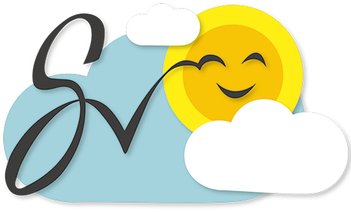 Forord.Anemonen der nægter at lade sig kueDen lille anemone, jeg planted der i fjorNu står den der og nikkerså sejerssæl i Jyllands grusukuelig og sikkertrods ensomhed og gus,som om alverdens modgang herhar givet den et større værd,en lille amazoneog dog min anemonesom søens bølge skær.3. vers fra Kaj Munks sidste digtsamling fra 1943. Den blå anemone er et digt om det tilsyneladende svage væsen, der nægter at lade sig kue og overvinder omgivelsernes modstand...Og det samme gælder for STVF.                      Vi har løftet i flok, vi har hjulpet elever, der ikke fungerede på andre skoler, vi har skabt en varieret skoledag for store og små og vi har gjort vores arbejde så godt som muligt. Vi har aldrig gået efter minimumstimetallet. Kort sagt, vi har aldrig sprunget over, hvor gærdet er lavest og det vil vi forsat aldrig gøre.Vi må desværre oplyse, at elevtallet er på 39. Det lyder skræmmende også for os, men “for pokker”, hvor har vi en god skole. Jeg har lavet meget i min tid på arbejdsmarkedet. Jeg har været arbejdsdreng, er uddannet elektronikmekaniker, har rejst jorden rundt og er uddannet sergent, løjtnant og Premier løjtnant i livgarden og har taget læreruddannelsen og været lærer siden 1999. Jeg har været lærer på Koldby skole, Stauning skole, Hee skole, Tim skole og nu på STVF.  Der er ingen tvivl om, at det der har fyldt mest i mit liv, er det arbejder, der har været forbundet med at være leder for Stadil-Vedersø Friskole. Det har været hårdt og menneskeligt udfordrende og har krævet mange timer, men det har været det hele værd.Hvis I tror, at STVF er ved at miste pusten, tager I fejl. Jeg ved gennem mange år på arbejdsmarkedet, at trivsel og glæde er vejen til succes for både store og små. Børn, der griner og leger sammen og som giver plads til andre, er guld værd.Synergi, synergisme eller synergieffekt er samvirket mellem to eller flere tiltag/kræfter, som giver en større effekt end blot summen af de enkelte tiltag/kræfter giver hver for sig.Det har vi i mente, når vi arbejder med eleverne. Lad være med at tænke i andre skoletilbud, hvis I frygter for skolens fremtid. Der vil fortsat være en friskole i Stadil-Vedersø, hvis I bakker op, som I altid har gjort. Vi kan godt klare nogle år med lavt elevtal. Børnehuset kommer med store årgange, de næste mange år, så elevtallet skal nok stabilisere sig igen. Hvis jeres børn ønsker at være sammen med flere jævnaldrende, så benyt de mange tilbud, der er uden for skoletiden, her eller i Tim, Ulfborg, etc. eller start selv nogle flere forenings-tilbud op i Stadil og Vedersø. Jeg arrangerede bl.a. familiefodbold i min tid i Hee, hvor alle store som små kunne komme og deltage. Det var hver søndag kl. 10. Der kom nogle, ikke mange, men vi havde det sjovt og fik spillet rundbold, fodbold, hockey og basketball. Der er mange muligheder.At vores skønne lærer Katrine Lodbjerg Thomsen har valgt at prøve nyt, er ikke et dårligt tegn. Katrine har gennem længere tid tænkt på at prøve nyt, da hun kun har været lærer på Stadil skole og på STVF i sit arbejdsliv. Selvfølgelig skal hun ud at opleve og erfare livet på andre skolen. Tjek Facebook og se hvad vi laver. Der er mange der ser og liker det. Tak for det! Del gerne!Tal vores skole op og fortæl, hvordan den er skruet sammenFællessamling indeholdende sang, fortælling, læsning og morgen motion + frugt10 minutters engelsk spor, hvor vi leger og samarbejder om at lære at udtrykke os på engelsk Teori fra 9.15 til 12.25 hvor alle fag er dækket jævnfør Fælles Mål fra UVMGøremålsundervisning fra 12.40 til 14.15, hvor vi bl.a. omsætter teoretisk viden til praksisFælles oprydning og rengøring fra 14.15 til 14.30Vi benytter ofte STVF bussen til ture ud af huset både for de enkelte klasser, men også for hele skolen.Vi arrangerer skolelejr i juni for hele friskolen og lejrskole til Bornholm for 5/6 kl. og udlandstur i 8.kl. Vi var sidst i Rom og har tidligere været i Paris og Berlin.                 Vh Zander 😊